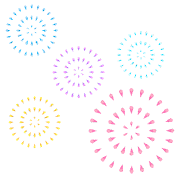 ■日　　時｜令和4年８月２7日（土）・２8日（日）【１泊２日】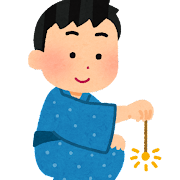 ■主催・会場｜佐賀県波戸岬少年自然の家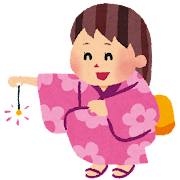 ■対　　象｜家族 ２０組 （８０名程度）　　　　　　  ※全日程参加を原則とします。■日　　程｜下記のとおりになります。※受付は13時00分から13時30分の間でお済ませください。■参加料｜下記のとおりになります。（１名あたり）※誤送信防止のため、お手数ですがこちらの欄にもご記入をお願いします。（裏面もご確認ください）　【ファミリータイム in HADO　申込書】ＦＡＸ　０９５５－５１－１０３６（佐賀県波戸岬少年自然の家　宛）■申込方法｜□受付開始｜7月11日（月）□受付締切｜8月12日（金）※郵送の場合は必着○参加を希望される方は、必要事項をご記入の上、郵送・ＦＡＸ・メールのいずれかの方法で佐賀県波戸岬少年自然の家に送付ください。○申し込み後3日以内に受付確認の電話(メールにて受付の方は返信)をします。連絡が無い場合はお手数ですがご一報ください。○締め切り日を過ぎても定員に満たない場合は継続して募集します。(先着順)○定員を超えた場合は抽選となります。結果は申込者全員に8月19日（金）までに通知します。■その他○検温及び手洗い、うがいの呼びかけ、アルコール消毒の設置、こまめな換気等、感染症対策を講じながら実施します。○新型コロナウイルスやその他の感染症の流行状況によっては定員の縮小や事業を中止する場合があります。○携行品につきましては、参加決定の皆さんに抽選結果と併せて通知します。○個人情報の取り扱いには十分注意を払い、本事業においてのみ使用します。○本事業における活動の様子を撮影した写真は、県または当施設の広報活動で使用させていただくことがあります　ので予めご了承ください。※郵送・ＦＡＸでお申し込みの場合は、この用紙を申込書としてお使いいただけます。（コピー可）「波戸の海をenjoy！！」の活動予定希望・・・いずれかに○をつけてください（家族単位を基本とします）※　海釣りを選択された場合には、竿・リール以外は持ち込みでお願いします。   　　 海水浴・海釣りの場所への移動は自家用車にてお願いします。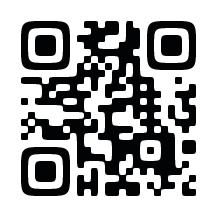 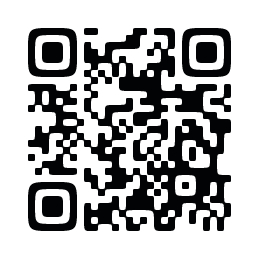 ▼問合せ・申込み先▼佐賀県波戸岬少年自然の家 　　　担当：小浜・溝上〒８４７－０４０１　　佐賀県唐津市鎮西町名護屋５５８１－１ＴＥＬ｜０９５５－８２－５５０７　ＦＡＸ｜０９５５－５１－１０３６メール｜info@hadosyou-saga.jp	　 Ｈ Ｐ｜https://www.hadosyou-saga.jp/　13:30    14:30                       　 17:00      19:00                                  21:00    22:3013:30    14:30                       　 17:00      19:00                                  21:00    22:3013:30    14:30                       　 17:00      19:00                                  21:00    22:3013:30    14:30                       　 17:00      19:00                                  21:00    22:3013:30    14:30                       　 17:00      19:00                                  21:00    22:3013:30    14:30                       　 17:00      19:00                                  21:00    22:3013:30    14:30                       　 17:00      19:00                                  21:00    22:3013:30    14:30                       　 17:00      19:00                                  21:00    22:3013:30    14:30                       　 17:00      19:00                                  21:00    22:3013:30    14:30                       　 17:00      19:00                                  21:00    22:3013:30    14:30                       　 17:00      19:00                                  21:00    22:3013:30    14:30                       　 17:00      19:00                                  21:00    22:3027日（土）  受付出会いのつどい 開　会　行　事出会いのつどい 開　会　行　事クラフト活動(夏祭り準備)夜の夏祭りに向けて射的やうちわなどオリジナルの作品を作ろう！クラフト活動(夏祭り準備)夜の夏祭りに向けて射的やうちわなどオリジナルの作品を作ろう！夕　      食夕べのつどい波戸岬夏祭りたくさんの出店を楽しもう！最後にはみんなで花火！！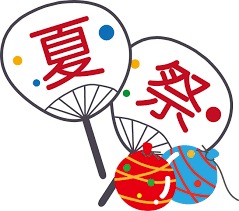 波戸岬夏祭りたくさんの出店を楽しもう！最後にはみんなで花火！！波戸岬夏祭りたくさんの出店を楽しもう！最後にはみんなで花火！！波戸岬夏祭りたくさんの出店を楽しもう！最後にはみんなで花火！！就寝準備入浴消灯7:00 7:30        9:00	12:00 　13:007:00 7:30        9:00	12:00 　13:007:00 7:30        9:00	12:00 　13:007:00 7:30        9:00	12:00 　13:007:00 7:30        9:00	12:00 　13:007:00 7:30        9:00	12:00 　13:007:00 7:30        9:00	12:00 　13:007:00 7:30        9:00	12:00 　13:007:00 7:30        9:00	12:00 　13:007:00 7:30        9:00	12:00 　13:007:00 7:30        9:00	12:00 　13:007:00 7:30        9:00	12:00 　13:0028日（日）朝のつどい起床朝のつどい起床荷物整理清掃朝食荷物整理清掃朝食波戸の海をenjoy！！好きな活動を選んでね！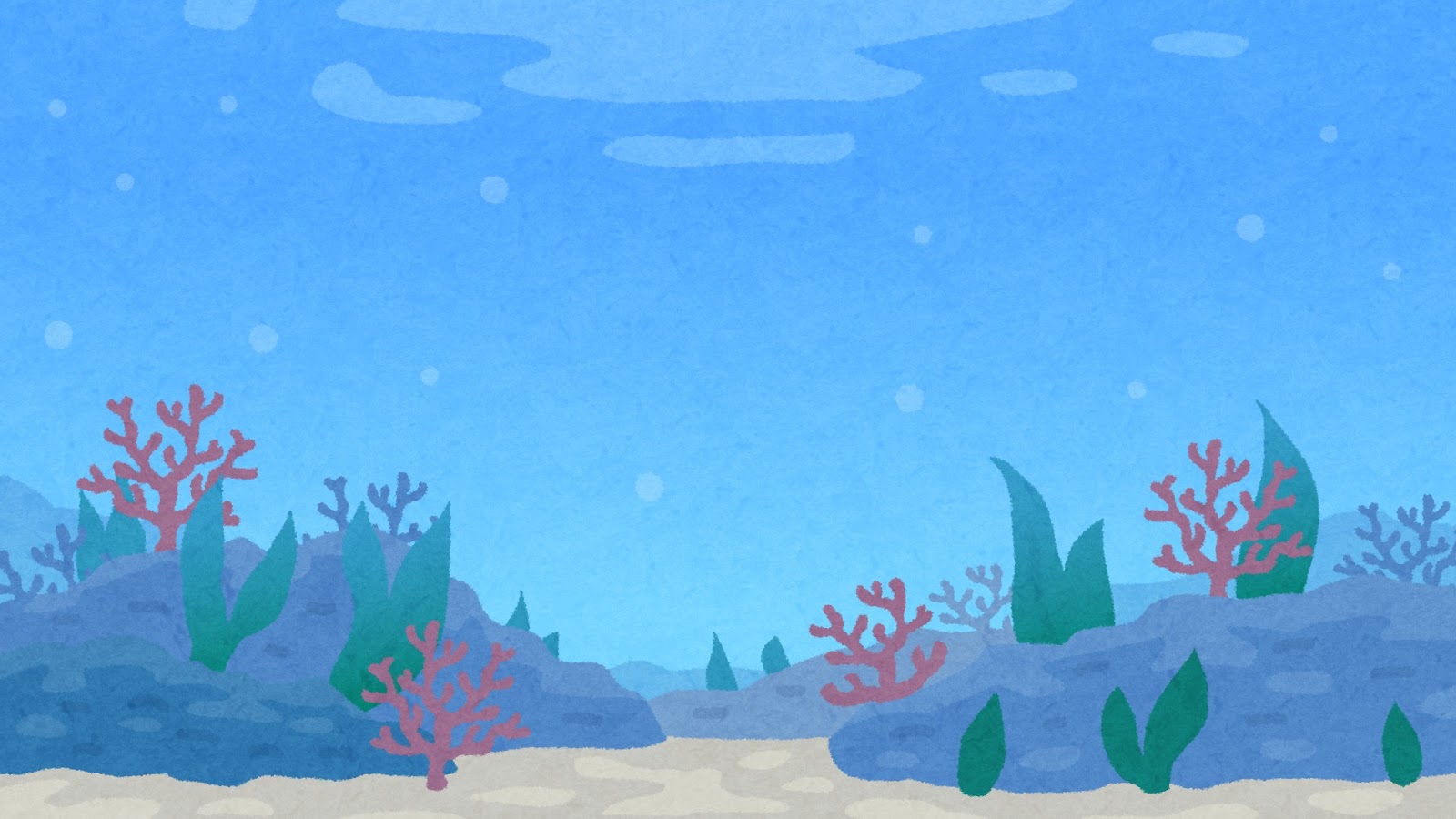 ・海水浴・海釣り・シュノーケリング・磯遊び波戸の海をenjoy！！好きな活動を選んでね！・海水浴・海釣り・シュノーケリング・磯遊び波戸の海をenjoy！！好きな活動を選んでね！・海水浴・海釣り・シュノーケリング・磯遊び昼食閉会行事13:30解散予定13:30解散予定13:30解散予定大人・・・３，５００円（食費・宿泊費・教材費・保険料他）高校生・大学生・・・３，１００円（食費・宿泊費・教材費・保険料他）小・中学生・・・２，８００円（食費・宿泊費・教材費・保険料他）就学前幼児・・・２，６００円（食費・宿泊費・教材費・保険料他）３歳未満・・・　　　　３００円（保険料他）参加家族代表者氏名電話番号住所〒〒〒〒〒ご連絡先(電話)（自宅）（自宅）（自宅）（自宅）(携帯)参加者名ふりがな学年(続柄)年齢性別備考（健康上の留意点・アレルギー等）